大学訪問申込書（教員用）学　校　名高等学校住　　　所〒〒担当者氏名職名連　絡　先TELFAX※連絡先は学校が一般に公開しているものを記入してください※連絡先は学校が一般に公開しているものを記入してください※連絡先は学校が一般に公開しているものを記入してください※連絡先は学校が一般に公開しているものを記入してくださいE-mail希望来学日年年月月日（　　　）（　　　）（　　　）（　　　）希望時間午前 ・ 午後午前 ・ 午後午前 ・ 午後午前 ・ 午後午前 ・ 午後時時分分～時分来学人数名名来学者氏名来学者氏名来学者氏名来学者氏名説明希望学部　□経済学部　　□地域政策学部　□経済学部　　□地域政策学部　□経済学部　　□地域政策学部　□経済学部　　□地域政策学部　□経済学部　　□地域政策学部　□経済学部　　□地域政策学部　□経済学部　　□地域政策学部　□経済学部　　□地域政策学部　□経済学部　　□地域政策学部　□経済学部　　□地域政策学部（□内を黒塗りまたはレ点で）（□内を黒塗りまたはレ点で）（□内を黒塗りまたはレ点で）（□内を黒塗りまたはレ点で）（□内を黒塗りまたはレ点で）（□内を黒塗りまたはレ点で）本学対応者広報チーム職員がご説明いたします。広報チーム職員がご説明いたします。広報チーム職員がご説明いたします。広報チーム職員がご説明いたします。広報チーム職員がご説明いたします。広報チーム職員がご説明いたします。広報チーム職員がご説明いたします。広報チーム職員がご説明いたします。広報チーム職員がご説明いたします。広報チーム職員がご説明いたします。広報チーム職員がご説明いたします。広報チーム職員がご説明いたします。広報チーム職員がご説明いたします。広報チーム職員がご説明いたします。広報チーム職員がご説明いたします。広報チーム職員がご説明いたします。説明項目（この項目に沿ってできる限り対応させていただきます）説明項目（この項目に沿ってできる限り対応させていただきます）説明項目（この項目に沿ってできる限り対応させていただきます）説明項目（この項目に沿ってできる限り対応させていただきます）説明項目（この項目に沿ってできる限り対応させていただきます）説明項目（この項目に沿ってできる限り対応させていただきます）説明項目（この項目に沿ってできる限り対応させていただきます）その他高 崎 経 済 大 学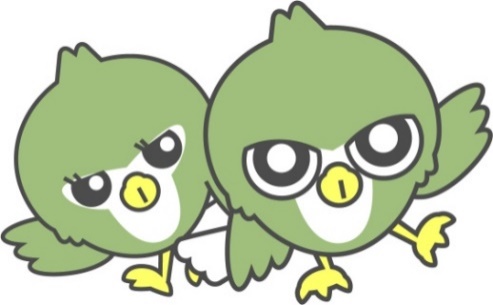 高 崎 経 済 大 学高 崎 経 済 大 学住所：〒370-0801群馬県高崎市上並榎町1300TEL：027-344-6265　FAX：027-344-7892E-MAIL：kouhou@tcue.ac.jpHP：http://www.tcue.ac.jp担当：入試広報グループ広報チーム